PrayerPrayer Focus:Prayer Requests:*******Confession of Sin: “If we say that we have no sin, we are deceiving ourselves and the truth is not in us.  If we confess our sins, He is faithful and righteous to forgive us our sins and to cleanse us from all unrighteousness.”  1 John 1:7Assurance of Pardon: “…but if we walk in the Light as He Himself is in the Light, we have fellowship with one another, and the blood of Jesus His Son cleanses us from all sin.” 1 John 1:8-9SOVEREIGN GRACE CHURCHA Reformed Baptist ChurchSunday, April 14th 2024“Sola fide, sola gratia, sola scriptura, solus Christus, soli deo gloria” 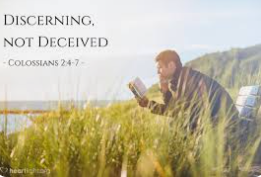 Jim Garbutt, Elder	797-6824Steve Dooley, Elder	258-3573Location:	Comfort Inn, Evansville, WYWebsite:	www.sovereigngracechurch.comEmail:	sovereigngrace2005@gmail.comWELCOME TO OUR FELLOWSHIPThe London Baptist Confession of Faith – 1689Chapter 9 – Of Free WillParagraph 1 of 5 God has endued the will of man with that natural liberty and power of acting upon choice, that it is neither forced, nor by any necessity of nature determined to do good or evil. (Matthew 17:12; James 1:14; Deuteronomy 30:19)Paragraph 2 of 5 Man, in his state of innocence, had freedom and power to will and to do that which was good and well-pleasing to God, but yet was unstable, so that he might fall from it. (Ecclesiastes 7:293. Genesis 3:6)Paragraph 3 of 5 Man, by his fall into a state of sin, has wholly lost all ability of will to any spiritual good accompanying salvation; so as a natural man, being altogether averse from that good, and dead in sin, is not able by his own strength to convert himself, or to prepare himself thereunto. (Romans 5:6, 8:75. Ephesians 2:1, 56. Titus 3:3-5; John 6:44)Paragraph 4 of 5 When God converts a sinner, and translates him into the state of grace, He frees him from his natural bondage under sin, and by His grace alone enables him freely to will and to do that which is spiritually good; yet so as that by reason of his remaining corruptions, he does not perfectly, nor only will, that which is good, but does also will that which is evil. (Colossians 1:13; John 8:368. Philippians 2:139. Romans 7:15, 18-19, 21, 23)Paragraph 5 of 5 This will of man is made perfectly and immutably free to good alone in the state of glory only. (Ephesians 4:13)This Sunday’s WorshipCall to Worship Song:So Many Books ~ Michael CardWelcome/Opening Prayer ~ PastorSpoken Call to Worship: Please stand to read together#599.13 ~ Psalm 118:28-29Worship with Singing:#334 Come, Ye Sinners, Poor and Needy#337 Pass Me Not#341 Lord, I’m Coming Home#332 Without HimSharingTime to Pray:Confession of Sin ~ 1 John 1:7Assurance of Pardon ~ 1 John 1:8-9Scripture Reading: #698 Psalm 32Lord’s Supper Fellowship BreakMessage: Colossians 2:4-7Closing Hymn:#376 I Have Decided to Follow Jesus Looking Ahead/AnnouncementsToday: Special All-church meeting immediately after today’s service; 8-10 minutesWednesday, April 17 @ home, 8pm: Prayer TimeSunday, April 28 after church: potluck